Информационное письмоУважаемая Наталья Александровна!В дополнение к экспертному заключению по итогам внешней проверки годового отчёта об исполнении бюджета муниципального образования Каргатского района за 2014 год направляем Вам информацию (на . в 25 экз.) о нарушениях, выявленных в рамках контрольного мероприятия по проверке целевого и эффективного использования средств бюджета района, направленных на реализацию муниципальной программы «Охрана окружающей среды Каргатского района Новосибирской области на 2014-2018 годы».1. В нарушение пункта 27 Порядка принятия решений о разработке муниципальных программ Каргатского района Новосибирской области, их формирования и реализации, утверждённого постановлением администрации Каргатского района Новосибирской области от 10.06.2013 № 483, проект муниципальной программы не был направлен в Ревизионную комиссию на экспертизу.2. Согласно статье 5 Федерального Закона от 24.04.1995 № 52-ФЗ «О животном мире» задача 4 муниципальной программы «Восстановление и сохранение численности объектов животного мира и среды их обитания» не относится к полномочиям муниципального района, а относится к полномочиям органов государственной власти Российской Федерации; согласно статье 8 указанного Закона органам местного самоуправления могут передаваться отдельные государственные полномочия в области охраны и использования объектов животного мира с передачей необходимых для осуществления указанных полномочий материальных и финансовых средств. Такие полномочия в район переданы не были.3. Решением Совета депутатов Каргатского района от 20.12.2013 № 355 «О бюджете муниципального образования Каргатского района на 2014 год и плановый период 2015 и 2016 годов» на 2014 год запланированы средства в объёме 856,0 тыс. рублей на реализацию муниципальной программы, в результате внесённых изменений в решение о бюджете утверждённые бюджетные назначения составили 682,6 тыс. рублей, фактически исполнение составило 682,6 тыс. рублей (кассовый расход осуществлялся по КБК 29006037900006000000).4. В рамках муниципальной программы был приобретён снегоход SKI-DOO SKANDIC WT 600 E-TEC стоимостью 636800,00 рублей, согласно договору безвозмездного пользования движимым имуществом от 01.12.2014 указанный снегоход передан в безвозмездное временное пользование Департаменту по охране животного мира Новосибирской области, тем самым были нарушены:1) пункт 2 статьи 18 Федерального Закона от 06.10.2003 № 131-ФЗ;2) пункт 3 статьи 136 Бюджетного кодекса Российской Федерации;3) пункт 1 статьи 50 Федерального Закона от 06.10.2003 № 131-ФЗ.5. В рамках муниципальной программы был приобретено  бензина на сумму 9518,00 рублей для эксплуатации автомобиля УАЗ 396254, принадлежащего Государственному казённому учреждению Новосибирской области «Природоохранная инспекция», на особо охраняемой природной территории регионального значения – государственном природном заказнике «Каргатский», тем самым были нарушены:1) пункт 2 статьи 18 Федерального Закона от 06.10.2003 № 131-ФЗ;2) пункт 3 статьи 136 Бюджетного кодекса Российской Федерации.Ревизионная комиссия отмечает, что, при условии соблюдения администрацией Каргатского района пункта 27 Порядка принятия решений о разработке муниципальных программ Каргатского района Новосибирской области, их формирования и реализации, а именно, предоставления проекта муниципальной программы на экспертизу в Ревизионную комиссию, указанные нарушения использования средств бюджета муниципального района в объёме 646318,00 рублей, могли быть предотвращены на этапе разработки муниципальной программы.В Акте проверки, направленном в адрес главы администрации Каргатского района 08.06.2015 г. Ревизионная комиссия района рекомендовала провести перепрофилирование либо отчуждение движимого имущества (с последующей реализацией и возвратом средств в доход бюджета Каргатского района. Председатель Ревизионной комиссии                                                            Т.Г. Белоусова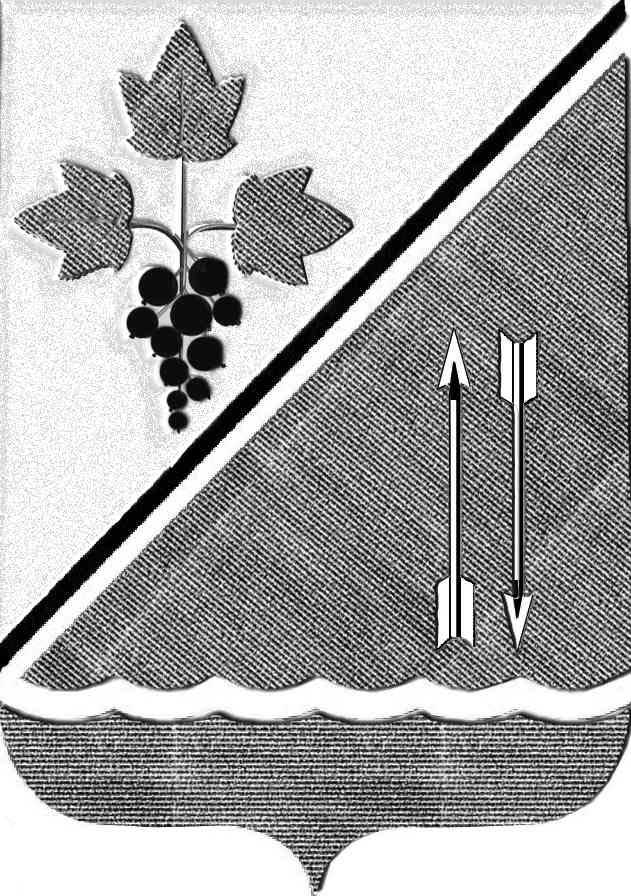 